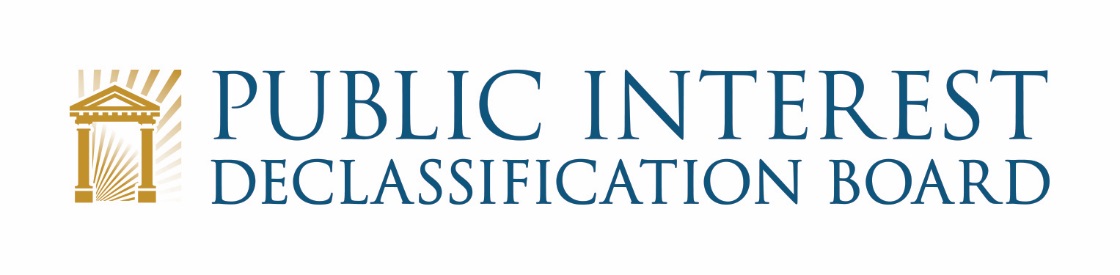 WEBEX TELECONFERENCE:March 30, 2022 1:00 p.m. – 2:15 p.m.Public Meeting AgendaWelcome 									1:00 – 1:05 p.m.Mark Bradley, PIDB Executive SecretaryNARA Opening Status UpdateIntroduction								1:05 – 1:10 p.m.Ezra Cohen, ChairWelcome to new MembersScope of Current Session PIDB Focus for 2022							1:10 – 1:55 p.m.PIDB MembersPrioritizing the Declassification of Historically Significant records related to the September 11, 2001, Terrorist Attacks upon the United StatesAdvocating for the Public Release of Postponed Records from the President John F. Kennedy Assassination Records CollectionCompleting the Declassification Feasibility Study for Records related to U.S. Nuclear Weapons Testing and related activities in the Marshall Islands  Providing the National Security Council with Recommendations on Modernizing Executive Order 13526, “Classified National Security Information”Questions from the Public							1:55 – 2:10 p.m.PIDB MembersConclusion									2:10 – 2:15 p.mEzra Cohen